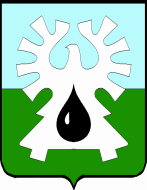 ГОРОДСКОЙ ОКРУГ УРАЙХАНТЫ-МАНСИЙСКОГО АВТОНОМНОГО ОКРУГА - ЮГРЫДУМА ГОРОДА УРАЙРЕШЕНИЕО внесении изменения в решение Думы города Урай «О единовременной поощрительной выплате при назначении пенсии за выслугу лет лицам, замещавшим муниципальные должностив городе Урай»Рассмотрев представленный главой города Урай проект решения Думы города Урай, на основании подпункта 7 пункта 1 статьи 43 устава города Урай, Дума города Урай решила:Внести изменение в пункт 1 решения Думы города Урай от 28.10.2010 №84 «О единовременной поощрительной выплате при назначении пенсии за выслугу лет лицам, замещавшим муниципальные должности в городе Урай» (в редакции решения Думы города Урай от 28.03.2019 №15), заменив слова «два целых пять десятых размеров месячного денежного содержания; за каждые полные три года свыше срока полномочий на муниципальной должности или должности муниципальной службы – ноль целых пять десятых размера месячного денежного содержания, но в целом не более четырех целых пять десятых размеров месячного денежного содержания» на слова «две целых две десятых размера месячного денежного содержания; за каждые полные три года свыше срока полномочий на муниципальной должности или должности муниципальной службы – ноль целых сорок пять сотых размера месячного денежного содержания, но в целом не более четырех размеров месячного денежного содержания».Настоящее решение вступает в силу после его официального опубликования.Опубликовать настоящее решение в газете «Знамя». Председатель Думы города Урай            Глава города Урай_______________ А.В. Величко                    ______________ Т.Р. Закирзянов                                                                            27.02. 2024    от 22 февраля 2024 года 	                                                                            № 9